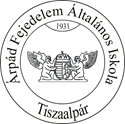 Tiszaalpári Árpád Fejedelem Általános IskolaJárványügyi protokoll2021 / 2022- es tanévÉrvényes: Visszavonásig vagy az új protokoll megjelenéséig„ Normál” tanítás esetében érvényes járványügyi protokoll( A hibrid vagy online tanítás esetére külön protokoll készül.)Felkészülés a tanévkezdésre: Minden köznevelési intézményben alapos, mindenre kiterjedő fertőtlenítő takarítást kell elvégezni. Az intézmények vezetői ellenőrzik a takarítások végrehajtását.Az intézmények bejáratánál vírusölő hatású kézfertőtlenítőt biztosítunk, és kihelyeztük a lázmérőket. Az intézménybe érkezéskor minden belépőnek KÖTELEZŐ a KÉZFERTŐTLENÍTÉS.Aktuális járványügyi szabályok 2021. november 15-től az iskola területén mindenkinek kötelező az arcmaszk viselése szünetekben, folyosókon, wc-kben, étkezésekhez történő átvonulások alkalmával, reggeli és napközben ügyeleteknél. Egyetlen dolgozó és tanuló sem léphet be, jelenhet meg arcmaszk nélkül. Maszkról mindenkinek állampolgári kötelessége saját magának gondoskodni.  2021. november 22-től senki nem léphet be az intézmény területére arcmaszk nélkül. Idegenek, külsősöknek, szülőknek már a kapun való belépéstől maszkot kell viselni. Mindenki csak a portáig engedhető be, ahol a nyilatkozat kitöltése - illetve gyakran visszatérők esetén a füzetben történő adatrögzítés - kötelező. Aki nem hajlandó az adatokat megadni, azt fel kell szólítani, hogy hagyja el az iskola területét.A szülők is csak előre bejelentkezve - kivéve a rendkívüli behívást, ha a gyermekük beteg lesz-, jöhetnek be a portáig már a kapun belépéstől maszkot viselve.Külsős személyek, szerződött partnerek esetében 2021. november 22-től érvényben lévő szabály, hogy 18. életévét betöltött személy csak védettség igazolását követően léphet be az intézmény területére. A védettség a 60/2021.(II. 12) Korm. rend. 1 § hatályos szabályai alapján igazolható védettségi igazolvánnyal, a koronavírus elleni védettséget igazoló applikációval, az Európai Unió bármely tagállama által kérelemre kiállított kétnyelvű digitális vagy nyomtatott érvényes COVID- igazolással. Az 599/2021.( X.28.) Korm. rendelet 2/B§(2)bek a.)pontja alapján a fizetés nélküli szabadságon lévő foglalkoztatott nem léphet be a köznevelési intézménybe. A 18. életévet be nem töltött személytől életkorára vonatkozó igazolás kérhető.A védettséget és az életkort igazoló okirat vagy applikáció bemutatása kötelező, arról semmilyen nyilvántartás vagy másolat nem készíthető. A gyerekek, tanulók esetében étkezések előtt és után inkább javasolt a szappanos kézmosás.Ismételten elrendeltük a fokozott kilincs- és korláttakarítást, illetve az illemhelyek és a mosdók fokozott fertőtlenítését.A szociális helységekben biztosítani kell a szappanos kézmosási lehetőséget, melyet vírusölő hatású kézfertőtlenítési lehetőséggel kell kiegészíteni. Kéztörlésre papírtörlők használata ajánlott.Minden tanteremben lennie kell kézfertőtlenítőnek.Kiemelt figyelmet kell fordítani az alapvető higiénés szabályok betartása. Az egyes tevékenységeket megelőzően és azokat követően szappanos kézmosással vagy alkoholos kézfertőtlenítéssel kell biztosítani a személyes tisztaságot. A személyi higiéné alapvető szabályairól a gyermekek, tanulók az adott korosztálynak megfelelő szintű tájékoztatást az első tanítási napon megkapják, osztályfőnöki órákon. A gyermekeknek meg kell tanítani az úgynevezett köhögési etikettet: papírzsebkendő használata köhögéskor, tüsszentéskor, majd a használt zsebkendő szemetes kukába dobása és alapos kézmosás, esetleg kézfertőtlenítés.A nevelési-oktatási intézményeket kizárólag egészséges, tüneteket nem mutató gyermek, tanuló látogathatja. A szülők, ha gyermeküknél tüneteket észlelnek, a NNK aktuális eljárásrendje alapján gondoskodjanak orvosi vizsgálatról. A szülő köteles az iskolát értesíteni, ha a gyermeknél vagy a családban koronavírus-gyanú vagy igazolt fertőzés van.Ha a gyermek allergiás vagy egyéb krónikus betegségben szenved, arról szakorvosi igazolást kell bemutatni az osztályfőnöknek.Minden betegség lefolyását követően is csak egészségesen, az orvosi igazolás azonnali bemutatásával térhet vissza az iskolába. Az oktatási intézmény nem kérhet hiányzás igazolása céljából: egyéb orvosi zárójelentést, szakorvosi leletet, COVID -19 teszt eredményt, vagy más GDPR – érzékeny személyes egészségügyi adatot tartalmazó dokumentumot.  Reggeli érkezés, ügyeletes nevelők feladatait a Házirend melléklete tartalmazza.2021. november 15-től  a 4.a . 3.a. 2.a és a 2.b osztály a gyorsabb fertőtlenítés, valamint  a keveredés elkerülése érdekében. a sorakozóról a járdán vonulva- a fűre tilos rámenni- a főkapun jön be, de az iskola területére ők is a Szent Imre felől érkeznek és távoznak.A többi osztály a már megszokott, osztályterméhez közeli bejáraton jön be az épületbe kézfertőtlenítés után. Akinél hőemelkedés (37,5-től) vagy egyéb tünet észlelhető, azt a portáshoz kell küldeni, aki értesíti a szülőt az osztályfőnök által leadott telefonszámon. A szülő vagy a szülő által írásban megnevezett személy mielőbb (max. egy órán belül) köteles a gyermekért jelentkezni a portán. Amennyiben hazaküldés történik az intézményből „Hazaadási igazolással” kell ellátni a tanulót, amelyen szerepel a hazaküldés dátuma és oka.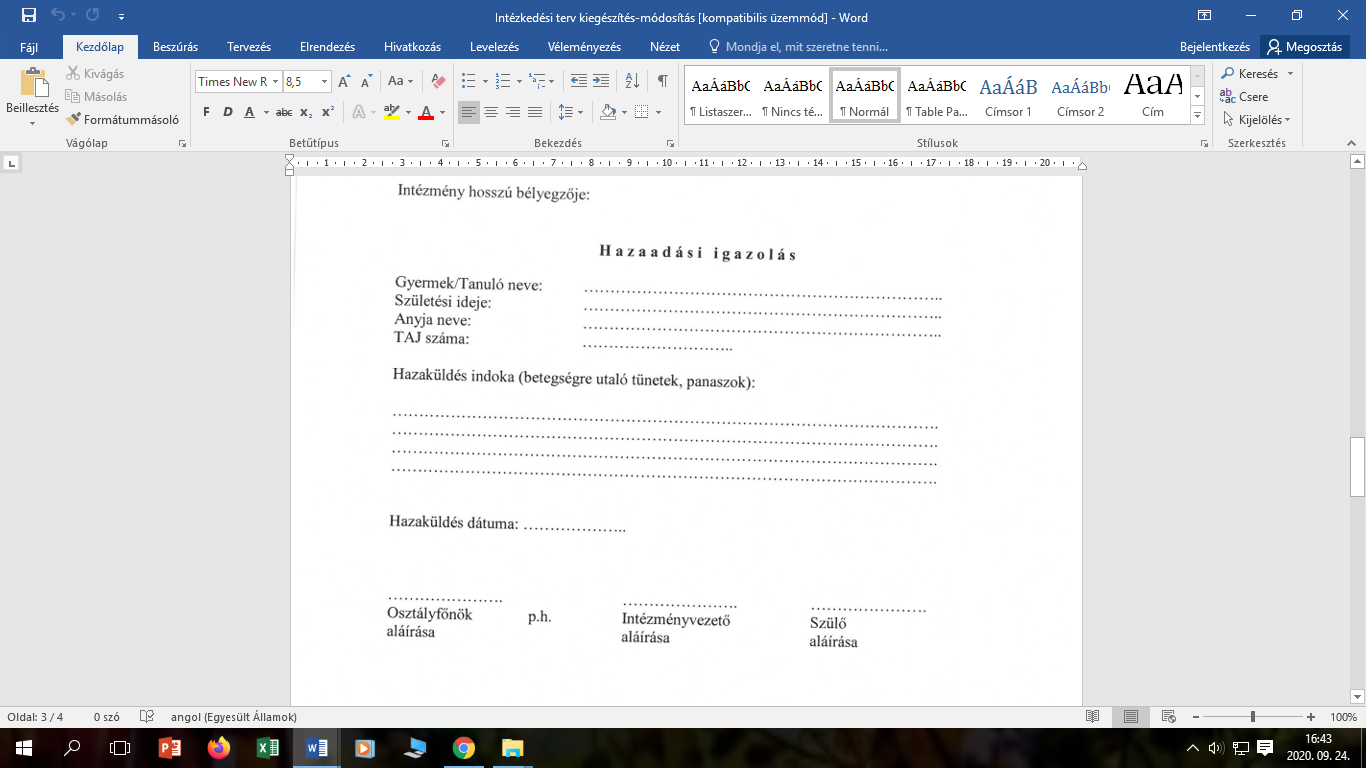 Az oktatás menete: 2022. január 15. napjától az eddig 7-12. évfolyamon alkalmazott eljárásrendet kell alkalmazni az 1-6.évfolyamon. Ez azt jelenti, hogy amennyiben egy iskolai tanuló esetében COVID -19 fertőzés igazolódik, akkor a fertőzött tanuló a járványügyi protokollnak megfelelően 7 nap karanténba kerül, amely 7 nap után akkor kerülhet megszüntetésre,, ha  a beteg már legalább három napja láztalan és légúti tünetei megszűntek. Három nap tünetmentesség esetén, a tünetek kezdetétől számított 5. napon végzett negatív gyorsteszt eredmény esetén az elkülönítés feloldható, és a tanuló visszatérhet az intézménybe. Az érintett osztályban, tanulócsoportban folytatódik a jelenléti munkarend szerinti nevelés – oktatás azon tanulók számára, akik oltottak. A fertőzöttel kontaktszemélynek minősülő, nem oltott tanulós 5 napra karanténba kerülnek, számukra zen idő alatt az intézmény gondoskodik a az előrehaladáshoz szükséges információk: feldolgozott tananyag, házi feladat) megküldéséről. Igazolt COVID-19 fertőzés esetén a területi népegészségügyi hatóságot, azaz a Megyei/Fővárosi Kormányhivatal népegészségügyi feladatkörben eljáró járási/kerületi hivatalát tájékoztatni kell. Az Emberi Erőforrások Minisztériumát kizárólag óvodai fertőzés esetén kell tájékoztatni, a vedekezesakoznevelesben@emmi.gov.hu címen. A tájékoztatás alapján az adott intézményben vagy az érintett csoportban az eddigiekhez hasonlóan kizárólag az Oktatási Hivatal rendelhet el rendkívüli szünetet.Amennyiben egy nevelési-oktatási intézményben átmenetileg tanügyi intézkedés kerül elrendelésre, a gyermekfelügyeletet az érintett intézményben meg kell szervezni a szülők támogatása érdekében. A gyermekfelügyelet során a gyermekétkeztetési feladat ellátójának változatlanul biztosítania kell a gyermekétkeztetést.A járványügyi helyzet miatt szünetel a szaktantermi oktatás, az osztályok a saját osztálytermeikben tartózkodnak. Kivéve: testnevelés, informatika és a nívócsoportos órák, és a tanulószobák. A nívócsoportok óráit is mindig ugyanazon termekben tartjuk, elkerülve ezzel a keveredést. A tanulók szellősebb elhelyezése céljából, amennyiben lehetséges, az oktatáshoz-neveléshez nem szükséges tárgyakat, bútorokat javasolt a tantermen kívül vagy zárt szekrényben elhelyezni.A tanulói hiányzások kezelése:Annak a tanulónak az iskolai hiányzását, aki a vírusfertőzés szempontjából veszélyeztetett csoportba tartozik tartós betegsége (például szív-érrendszeri megbetegedések, légzőszervi megbetegedések, rosszindulatú daganatos megbetegedések, máj- és vesebetegségek) vagy például immunszupprimált állapota miatt, erről orvosi igazolással rendelkezik, és azt bemutatja, továbbá annak a tanulónak az iskolai hiányzását, akit a szülő a nevelési-oktatási intézmények működéséről és a köznevelési intézmények névhasználatáról szóló 20/2012. (VIII. 31.) EMMI rendelet szerinti alapos okra hivatkozással nem enged iskolába, igazolt hiányzásnak kell tekinteni. Ezen időszakban az érintett tanuló az otthona elhagyása nélkül, a pedagógusokkal egyeztetett kapcsolattartási és számonkérési forma mellett részt vehet az oktatásban. Igazolt hiányzásnak tekintendő továbbá, ha a gyermek, a tanuló hatósági karanténba kerül a részére előírt karantén időszakára.  A 20/2012. (VIII. 31.) EMMI rendelet értelmében az intézményvezető alapos indok esetén igazoltnak tekintheti a tanulói távolmaradást. A döntés során elsődlegesen azt kell mérlegelni, hogy - az intézményben, illetve az oda- és hazaúton fennáll-e a tanuló megfertőződésének reális veszélye; - az esetleges megfertőződésnek milyen hatása lehet a tanulóval egy háztartásban élő személyekre; - a tanuló életkorára figyelemmel biztosítható-e felügyelete az iskolából való távolmaradás alatt. A tanulói hiányzásnak a járványhelyzetre tekintettel, általánosan, előre meg nem határozott időtartamra történő szülői igazolása nem tekintendő automatikusan alapos indoknak.Csengetési rend, a szünetek rendje: a Házirend melléklete tartalmazza.A folyosók és wc-k, mosdók szellőztetése, tisztán tartása: A hideg légbefúvós fertőtlenítővel minden nap reggel 7:00-7:30 között minden termet, egészségügyi helyiséget, tanárit, irodát le kell fújni.A mosdók, wc-k fokozott fertőtlenítése, lemosása, a papírtörlők és fertőtlenítő szappanok feltöltése, a kilincsek és korlátok naponta történő többszöri áttörlése a technikai dolgozók feladata. A tantermek alapos és gyakori szellőztetése javasolt.  A levegőzés alapelvei: Az udvaron minden osztály a számára kijelölt területen tartózkodik, így biztosítjuk, hogy a tanulók ne keveredjenek, és megfelelő mennyiségű időt töltsenek a levegőn.Udvar beosztása: Könyvtár melletti gumitéglás rész: 7-8.évfolyamBetonudvar: 3., 4., 5. és 6. évfolyamGumitéglás játszóudvar: 1. és 2. évfolyamEső vagy rossz idő esetén csak a maszkot viselő tanulónak van levegőzési lehetősége (kimehet az aulába stb), akinek nincs maszkja, annak a tanteremben kell maradnia. Ezért kértünk minden szülőt, hogy biztosítson gyermeke számára maszkot és egy- két pótmaszkot is! Az osztálykirándulások, tanulmányi kirándulások, egyéb programok szervezése: Mind a belföldre, mind a külföldre tervezett kirándulásokat elnapoljuk a tavaszi, nyári időszakra. Az osztálylétszámot meghaladó, valamint az osztályok keveredésével járó rendezvényeket nem tartunkA nagy létszámú gyermek, tanuló vagy pedagógus egyidejű jelenlétével járó ( pl. osztályozóértekezlet, tanévzáró ünnepség, bál, bankett, kulturális program ) esemény megszervezésére a létszámkorlátra vonatkozó szabályok szerint kerülhet sor, mely előírásokat a 484/2020(XI.10.)Korm.6.§-6/A§-6/B§-6/C§ rendelkezéseiben találhatók.A szülőkkel való kapcsolattartásA fogadóest, a fogadóórák és a szülőkkel történő kapcsolattartás online formában, illetve a Kréta rendszer használatával valósul meg. Az iskola honlapján tájékoztatjuk a szülőket a pedagógusok elérhetőségéről és a fogadórák időpontjáról. Az iskola tornatermének használata: Csak olyan sportolók léphetnek be az iskola területére, akik oltottak vagy nem töltötték be a 18. életévüket. A védettség igazolási módjait a járványügyi protokoll 2. pontja tartalmazza. A védettséget igazoló okiratot vagy applikációt mindig tartsák maguknál, hogy bármikor ellenőrzés van, azt a bent tartózkodók be tudják mutatni. Ennek megsértése esetén tudomásul veszik, hogy a jelenleg érvényben lévő ingyenes használatról szóló megállapodást a Tankerület azonnali hatállyal felmondja, és a belépés lehetőségét visszavonja.A járványügyi protokoll betartása mindenki számára kötelező. A megszegése a Házirendben foglalt fegyelmezési módok alkalmazását vonja maga után. Jelen protokoll visszavonásig vagy az új protokoll megjelenéséig érvényes.Tiszaalpár, 2022.01.15._____________________Mayer Tamásné        igazgató